Describing VectorsDescribing VectorsDescribing VectorsDescribing VectorsDescribing VectorsDescribe the following vectors as column vectors.Describe the following vectors as column vectors.Describe the following vectors as column vectors.Describe the following vectors as column vectors.Describe the following vectors as column vectors.(a)(b)(c)(d)(e)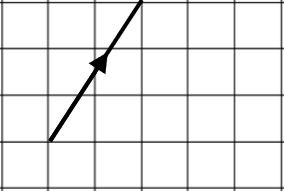 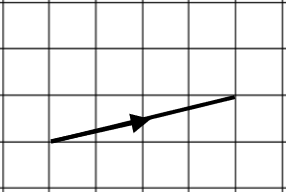 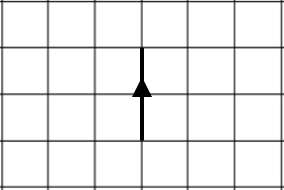 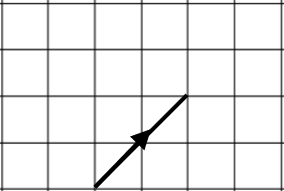 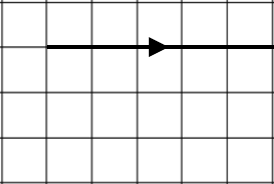  (f)(g)(h)(i)(j)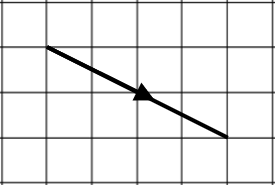 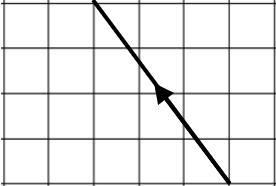 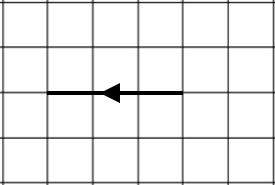 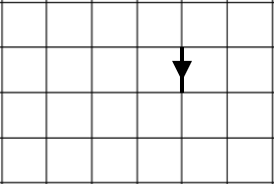 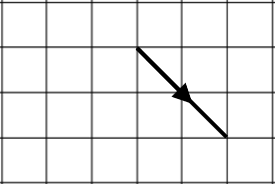 (k)(l)(m)(n)(o)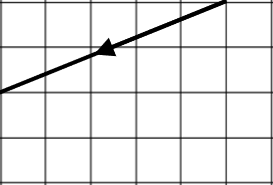 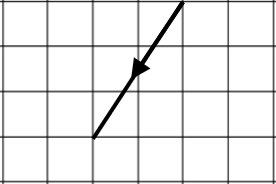 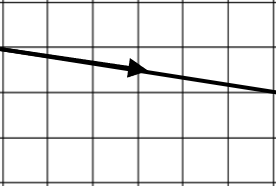 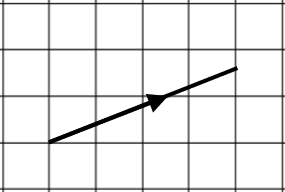 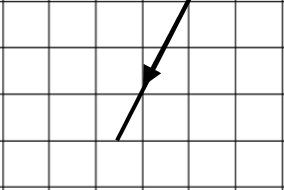 